提交材料位置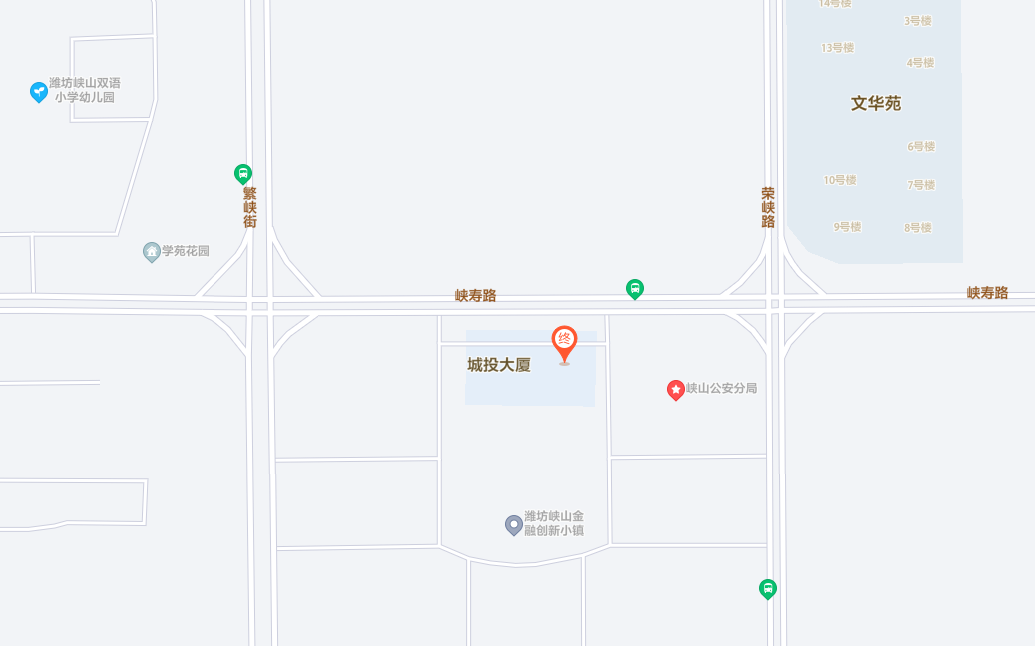 峡山区创新大厦917室